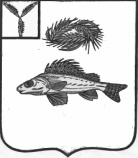   АДМИНИСТРАЦИЯЕРШОВСКОГО МУНИЦИПАЛЬНОГО РАЙОНА САРАТОВСКОЙ ОБЛАСТИПОСТАНОВЛЕНИЕОт 09.03.2021г.  № 139_______                                         г. ЕршовО внесении изменений в приложение кпостановлению администрации Ершовского муниципального района Саратовскойобласти от 14.01.2013 г. №07            В соответствии с частью 2 статьи 19 Федерального закона «Об основных гарантиях избирательных прав и права на участие в референдуме граждан Российской Федерации», руководствуясь Уставом Ершовского муниципального района Саратовской области, администрация Ершовского муниципального района ПОСТАНОВЛЯЕТ:Внести в приложение к постановлению администрации Ершовского муниципального района Саратовской области от 14.01.2013 г. №07 «Об образовании избирательных участков на территории Ершовского муниципального района» следующие изменения:       - Раздел «Избирательный участок №877»  изложить в новой редакции: «Центр – город Ершов, местонахождение избирательной комиссии и место голосования – улица  М. Горького, 2А  (здание МОУ «СОШ №2 г. Ершова Саратовской области»), телефон 5-34-55.Границы участка:Улицы: Антонова, №№ 1-27 (нечетная сторона), 2А-30 (четная сторона);Гагарина, №№ 1-51 (нечетная сторона), 2-34 (четная сторона);Кутузова, №№ 1-51А (нечетная сторона), 2-38 (четная сторона);Ланге, №№ 1-33 (нечетная сторона), 2-32 (четная сторона);Ленинградская, №№ 1-41 (нечетная сторона), 2-42 (четная сторона);Мичурина, №№ 1-25 (нечетная сторона), 2-16 (четная сторона);Новая, №№ 1А-47 (нечетная сторона), 4А-46 (четная сторона);Октябрьская, №№ 1А-55 (нечетная сторона), 2-48Б (четная сторона);Островского, №№ 2-24 (четная сторона);Ф. Энгельса, №№ 5-57 (нечетная сторона), 2-52 (четная сторона).Проезд: Северный, №№ 1А-31 (нечетная сторона), 4-36 (четная сторона)».     - Раздел  «Избирательный участок  №895» изложить в новой редакции:«Центр – поселок Целинный, местонахождение избирательной комиссии и место голосования – площадь Ленина,4  (здание администрации Декабристского МО), телефон 5-59-81». Опубликовать  настоящее постановление  в районной газете «Степной край».      Глава  Ершовского муниципального района                         С.А. Зубрицкая